108 學 年 度 第 一 學 期高 等 教 育 媒 體 素 養 推 廣 計 畫培 訓 工 作 坊壹、目的在假訊息充斥的當代社會中，媒體素養已是現代公民不可或缺的重要素養。然而，當前高等教育階段雖已有部分學校開設媒體素養相關課程，但僅有少數師資教學，不僅侷限課程內容，也限制部分大學開設課程的可能性。因此，增進大學教師對於媒體素養教學的知能，促使大專院校得以發展結合專業與媒體素養之特色課程，進而提升大學生媒體素養的能力，是本計畫的首要目標。此外，也盼能透過課程的推動與實踐，落實大學社會責任（USR）提升大學對在地或社會之貢獻。貳、辦理單位

一、指導單位：教育部
二、執行單位：國立臺灣師範大學
三、辦理單位：（一）北區：中國文化大學；（二）中區：靜宜大學；（三）南區：義守大學；（四）東區：國立東華大學參、辦理內容

一、參加對象：全國公私立大學與技專院校專任、兼任教師，亦包含空中大學，以30名為限。
二、各區中心學校開辦培訓工作坊資訊如下。各中心學校工作坊資訊四區中心學校工作坊課程表北區工作坊課程中區工作坊課程南區工作坊課程東區工作坊課程北區
課程詳見第5頁中區
課程詳見第7頁南區
課程詳見第9頁東區
課程詳見第11頁時間2019年10月20日（日）
09:30-17:00108年10月19日（六）
10:00-16:30108年10月26日（六）
09:00-16:00108年10月27日（日）
09:50-16:00地點中國文化大學進修推廣部大夏館B210教室（台北市大安區建國南路二段231號）靜宜大學任垣樓343教室（台中市沙鹿區台灣大道七段200號）義守大學綜合教學大樓10樓多媒體中心（高雄市大樹區學城路一段1號）國立東華大學人社二館三樓D305會議室（花蓮縣壽豐鄉大學路二段一號）師資國立臺灣師範大學大眾傳播研究所陳炳宏教授

中國文化大學大眾傳播學系湯允一副教授
國立政治大學傳播學院劉慧雯教授
輔仁大學新聞傳播學系陳順孝副教授國立臺灣師範大學大眾傳播研究所陳炳宏教授

靜宜大學大眾傳播學系李明穎副教授

靜宜大學大眾傳播學系陳明媚助理教授

輔仁大學新聞傳播學系陳順孝副教授

國立臺灣師範大學大眾傳播研究所陳炳宏教授

義守大學大眾傳播學系侯政男副教授
國立高雄科技大學文化創意產業系陳志賢教授
中國文化大學資訊傳播學系柯舜智副教授
國立臺灣師範大學大眾傳播研究所陳炳宏教授

國立東華大學社會學系呂傑華教授

國立東華大學民族語言與傳播學系孫嘉穗教授

遊戲直播主/電競直播主和主持人宋隆昇先生（Trystill）報名方式請填寫Google表單報名，網址
https://forms.gle/2qU2Rkid61VgapAf9請填寫Google表單報名，網址：
https://forms.gle/AmYwn8RWrQYumTon7請填寫Google表單報名，網址：https://forms.gle/asynJfmTbbXdRcrm8
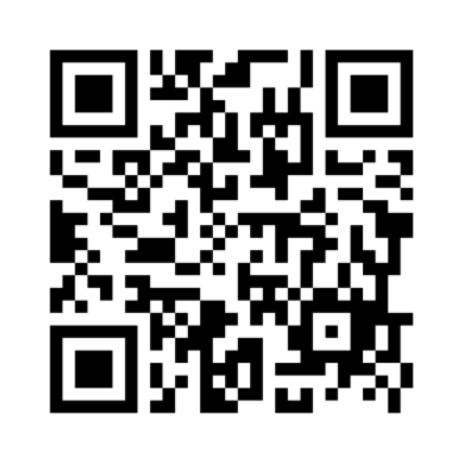 請填寫Google表單報名，網址：https://forms.gle/wbj3eJt9i7zNn5Xs6
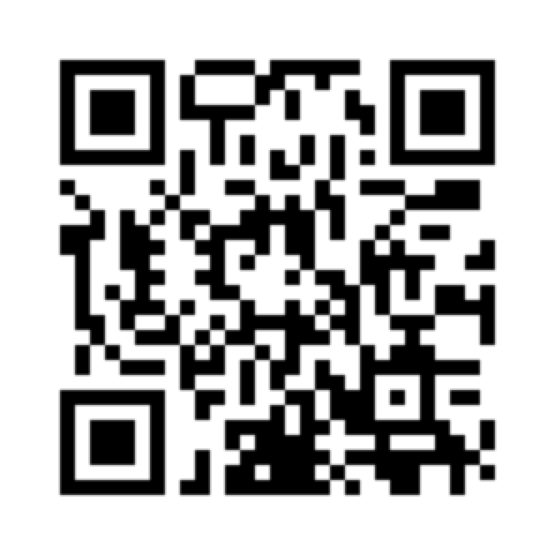 聯絡人湯允一副教授：（02）2861-0511#37621，yytang@faculty.pccu.edu.tw

計畫助理林詮盛：0983-745-635，a0983745635@gmail.com計畫助理賴芃儒：
0937-679-676，ueebpl66@gmail.com計畫助理黃培欣：（07）657-7711＃5952，media.isu.dmc@gmail.com呂傑華教授：
anchorlu@gms.ndhu.edu.tw時間課程內容主講者／主持人09：30～10：00報到10：00～11：00媒體素養教育與行動方案國立臺灣師範大學大眾傳播研究所陳炳宏教授11：00～11：10中場休息時間11：10～12：00北區計畫說明中國文化大學大眾傳播學系湯允一副教授12：00～13：10午餐、午休時間13：10～14：10新時代資訊與媒體素養(一)輔仁大學新聞傳播學系陳順孝副教授14：10～14：20休息時間14：20～15：20新時代資訊與媒體素養(二)國立政治大學傳播學院劉慧雯教授15：20～15：40休息時間15：40～17：00高教媒體素養圓桌論壇時間課程內容主講者／主持人09：40～10：00報到-10：00～10：30計畫說明+Q&A中部中心學校主持人/靜宜大學大眾傳播學系李明穎副教授10：30～12：00媒體素養課程設計與教學分享——以「媒體素養教育與行動方案」為例國立台灣師範大學大眾傳播研究所陳炳宏教授12：00～13：00午餐、午休13：30～14：30「性媒體」教學——心得與建議靜宜大學大眾傳播學系陳明媚助理教授14：30～14：40休息、換場14：40～16：10媒體素養 從做中學輔仁大學新聞傳播學系陳順孝副教授16：10～16：30總結討論+Q&A中部中心學校主持人/靜宜大學大眾傳播學系李明穎副教授16：30賦歸時間課程內容主講者／主持人09：00～09：20報到09：20～09：30計畫說明計畫辦公室/義守大學大眾傳播學系侯政男副教授09：30～10：40媒體素養通識課程設計與教學分享—以「媒體素養教育與行動方案」課程為例國立臺灣師範大學大眾傳播研究所陳炳宏教授10：40～11：00休息與茶敘時間11：00～12：10媒體素養課程設計與教學經驗分享中國文化大學資訊傳播系柯舜智副教授12：10～13：30午餐、午休13：30～14：00計畫說明+Q&A）義守大學大眾傳播學系侯政男副教授14：00～14：10休息時間14：10～15：20善男信女養成記：那些年我們一起追的假新聞國立高雄科技大學文化創意產業系陳志賢教授15：20～16：00總結分享時間課程內容主講者／主持人09:50-10:00報到10:00-10:30計畫說明及Q&A國立東華大學社會系呂傑華教授10:30-10:40休息時間10:40-12:10媒體素養教學經驗分享（一）國立臺灣師範大學大眾傳播研究所陳炳宏教授12:10-13:10午餐及休息時間13:10-14:10媒體素養教學經驗分享（二）國立東華大學民族語言與傳播學系孫嘉穗教授14:10-14:20休息時間14:20-15:40媒體素養實務增能講座（Q&A）--網路文化遊戲直播主/電競直播主和主持人宋隆昇先生（Trystill）15:40-16:00總結座談分享